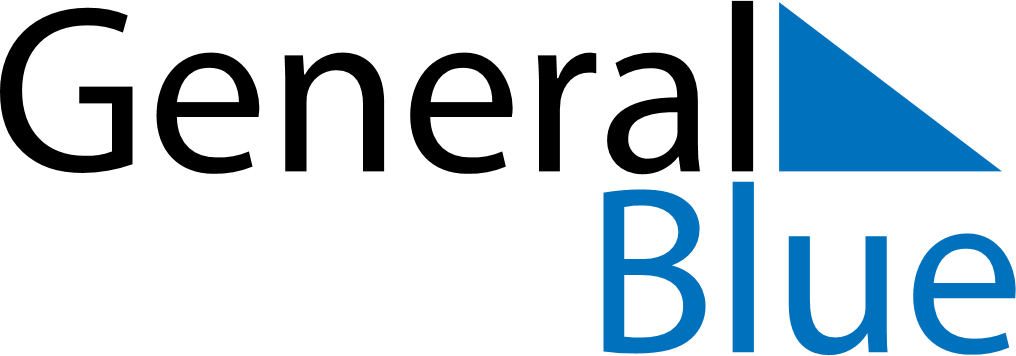 December 2024December 2024December 2024December 2024December 2024December 2024Nossa Senhora do Socorro, Sergipe, BrazilNossa Senhora do Socorro, Sergipe, BrazilNossa Senhora do Socorro, Sergipe, BrazilNossa Senhora do Socorro, Sergipe, BrazilNossa Senhora do Socorro, Sergipe, BrazilNossa Senhora do Socorro, Sergipe, BrazilSunday Monday Tuesday Wednesday Thursday Friday Saturday 1 2 3 4 5 6 7 Sunrise: 4:56 AM Sunset: 5:38 PM Daylight: 12 hours and 42 minutes. Sunrise: 4:56 AM Sunset: 5:39 PM Daylight: 12 hours and 42 minutes. Sunrise: 4:56 AM Sunset: 5:39 PM Daylight: 12 hours and 43 minutes. Sunrise: 4:57 AM Sunset: 5:40 PM Daylight: 12 hours and 43 minutes. Sunrise: 4:57 AM Sunset: 5:40 PM Daylight: 12 hours and 43 minutes. Sunrise: 4:57 AM Sunset: 5:41 PM Daylight: 12 hours and 43 minutes. Sunrise: 4:57 AM Sunset: 5:41 PM Daylight: 12 hours and 44 minutes. 8 9 10 11 12 13 14 Sunrise: 4:58 AM Sunset: 5:42 PM Daylight: 12 hours and 44 minutes. Sunrise: 4:58 AM Sunset: 5:43 PM Daylight: 12 hours and 44 minutes. Sunrise: 4:58 AM Sunset: 5:43 PM Daylight: 12 hours and 44 minutes. Sunrise: 4:59 AM Sunset: 5:44 PM Daylight: 12 hours and 44 minutes. Sunrise: 4:59 AM Sunset: 5:44 PM Daylight: 12 hours and 44 minutes. Sunrise: 5:00 AM Sunset: 5:45 PM Daylight: 12 hours and 45 minutes. Sunrise: 5:00 AM Sunset: 5:45 PM Daylight: 12 hours and 45 minutes. 15 16 17 18 19 20 21 Sunrise: 5:01 AM Sunset: 5:46 PM Daylight: 12 hours and 45 minutes. Sunrise: 5:01 AM Sunset: 5:46 PM Daylight: 12 hours and 45 minutes. Sunrise: 5:01 AM Sunset: 5:47 PM Daylight: 12 hours and 45 minutes. Sunrise: 5:02 AM Sunset: 5:47 PM Daylight: 12 hours and 45 minutes. Sunrise: 5:02 AM Sunset: 5:48 PM Daylight: 12 hours and 45 minutes. Sunrise: 5:03 AM Sunset: 5:48 PM Daylight: 12 hours and 45 minutes. Sunrise: 5:03 AM Sunset: 5:49 PM Daylight: 12 hours and 45 minutes. 22 23 24 25 26 27 28 Sunrise: 5:04 AM Sunset: 5:49 PM Daylight: 12 hours and 45 minutes. Sunrise: 5:04 AM Sunset: 5:50 PM Daylight: 12 hours and 45 minutes. Sunrise: 5:05 AM Sunset: 5:50 PM Daylight: 12 hours and 45 minutes. Sunrise: 5:05 AM Sunset: 5:51 PM Daylight: 12 hours and 45 minutes. Sunrise: 5:06 AM Sunset: 5:51 PM Daylight: 12 hours and 45 minutes. Sunrise: 5:06 AM Sunset: 5:52 PM Daylight: 12 hours and 45 minutes. Sunrise: 5:07 AM Sunset: 5:52 PM Daylight: 12 hours and 45 minutes. 29 30 31 Sunrise: 5:07 AM Sunset: 5:53 PM Daylight: 12 hours and 45 minutes. Sunrise: 5:08 AM Sunset: 5:53 PM Daylight: 12 hours and 45 minutes. Sunrise: 5:09 AM Sunset: 5:53 PM Daylight: 12 hours and 44 minutes. 